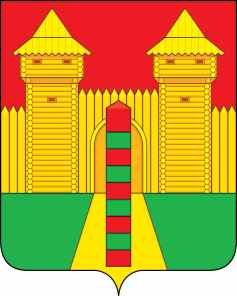 АДМИНИСТРАЦИЯ  МУНИЦИПАЛЬНОГО  ОБРАЗОВАНИЯ «ШУМЯЧСКИЙ   РАЙОН» СМОЛЕНСКОЙ  ОБЛАСТИПОСТАНОВЛЕНИЕот 16.05.2024г. № 234          п. ШумячиВ соответствии с Земельным кодексом Российской Федерации, Федеральным законом «О введении в действие Земельного кодекса Российской Федерации», приказом Федеральной службы государственной регистрации, кадастра и картографии от 19 апреля 2022г. № П/0148 «Об утверждении требований к подготовке схемы расположения земельного участка  или земельных участков на кадастровом плане территории и формату схемы расположения земельного участка или земельных участков на кадастровом плане территории при подготовке схемы расположения земельного участка или земельных участков на кадастровом плане территории в форме электронного документа, формы схемы расположения земельного участка или земельных участков на кадастровом плане территории, подготовка которой осуществляется в форме документа на бумажном носителе», на основании заявления Главы  муниципального образования Первомайского сельского поселения Шумячского района Смоленской области Богрянцевой Светланы Владимировны от 06.05.2024г. (регистрационный № 512 от 06.05.2024г.)	Администрация муниципального образования «Шумячский район» Смоленской области	П О С Т А Н О В Л Я Е Т:1. Утвердить схему расположения земельного участка на кадастровом плане территории из категории земель населенных пунктов, площадью 21887 кв.м., расположенного по адресу: Российская Федерация, Смоленская область, Шумячский район, Первомайское сельское поселение, с. Первомайский.2. Земельный участок, указанный в пункте 1 настоящего постановления, расположен в территориальной зоне Сп1 и в пределах кадастрового квартала 67:24:0180101.Разрешенное использование – ритуальная деятельность.3. Определить, что земельный участок, находящийся по адресу: Российская Федерация, Смоленская область, Шумячский район, Первомайское сельское поселение, с. Первомайский разрешен для ритуальной деятельности.4. Определить, что Глава муниципального образования Первомайского сельского поселения Шумячского района Смоленской области Богрянцева Светлана Владимировна имеет право на обращение без доверенности с заявлением об осуществлении государственного кадастрового учета земельного участка, указанного в пункте 1 настоящего постановления. 5. Срок действия настоящего постановления составляет два года.Об утверждении схемы расположения земельного участка на кадастровом плане территорииГлава муниципального образования «Шумячский район» Смоленской области Д.А. Каменев